交银施罗德理财60天债券型证券投资基金2019年半年度报告摘要2019年6月30日基金管理人：交银施罗德基金管理有限公司基金托管人：中国建设银行股份有限公司报告送出日期：二〇一九年八月二十九日1  重要提示重要提示基金管理人的董事会、董事保证本报告所载资料不存在虚假记载、误导性陈述或重大遗漏，并对其内容的真实性、准确性和完整性承担个别及连带的法律责任。本半年度报告已经三分之二以上独立董事签字同意，并由董事长签发。基金托管人中国建设银行股份有限公司根据本基金合同规定，于2019年8月28日复核了本报告中的财务指标、净值表现、利润分配情况、财务会计报告、投资组合报告等内容，保证复核内容不存在虚假记载、误导性陈述或者重大遗漏。基金管理人承诺以诚实信用、勤勉尽责的原则管理和运用基金资产，但不保证基金一定盈利。基金的过往业绩并不代表其未来表现。投资有风险，投资者在作出投资决策前应仔细阅读本基金的招募说明书及其更新。本半年度报告摘要摘自半年度报告正文，投资者欲了解详细内容，应阅读半年度报告正文。本报告中财务资料未经审计。本报告期自2019年1月1日起至6月30日止。2  基金简介2.1基金基本情况2.2 基金产品说明2.3 基金管理人和基金托管人2.4 信息披露方式3 主要财务指标和基金净值表现3.1 主要会计数据和财务指标金额单位：人民币元注：1、本基金申购赎回费为零。    2、本基金收益分配按运作期结转份额。    3、自合同生效日起，本基金实行销售服务费分类收费方式，分设两类基金份额：A类基金份额和B类基金份额。A类基金份额与B类基金份额的管理费、托管费相同，A类基金份额按照0.30%的年费率计提销售服务费，B类基金份额按照0.01%的年费率计提销售服务费。    4、本期已实现收益指基金本期利息收入、投资收益、其他收入（不含公允价值变动收益）扣除相关费用后的余额，本期利润为本期已实现收益加上本期公允价值变动收益，由于本基金采用摊余成本法核算，因此，公允价值变动收益为零，本期已实现收益和本期利润的金额相等。3.2 基金净值表现3.2.1 基金份额净值收益率及其与同期业绩比较基准收益率的比较1．交银理财60天债券A：注：1、本表净值收益率数据所取的基金运作周期为基金合同生效日为起始日的运作周期。    2、本基金每日计算当日收益并分配，并在运作期期末集中支付。    3、本基金的业绩比较基准为人民币七天通知存款税后利率。2．交银理财60天债券B：注：1、本表净值收益率数据所取的基金运作周期为基金合同生效日为起始日的运作周期。    2、本基金每日计算当日收益并分配，并在运作期期末集中支付。    3、本基金的业绩比较基准为人民币七天通知存款税后利率。3.2.2 自基金合同生效以来基金份额累计净值收益率变动及其与同期业绩比较基准收益率变动的比较交银施罗德理财60天债券型证券投资基金累计净值收益率与业绩比较基准收益率历史走势对比图（2013年3月13日至2019年6月30日）1、交银理财60天债券A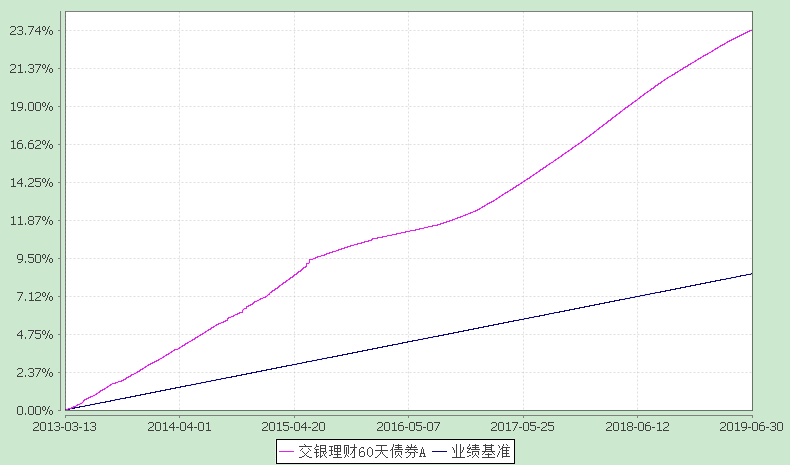 注：本基金建仓期为自基金合同生效日起的2个月。截至建仓期结束，本基金各项资产配置比例符合基金合同及招募说明书有关投资比例的约定。2、交银理财60天债券B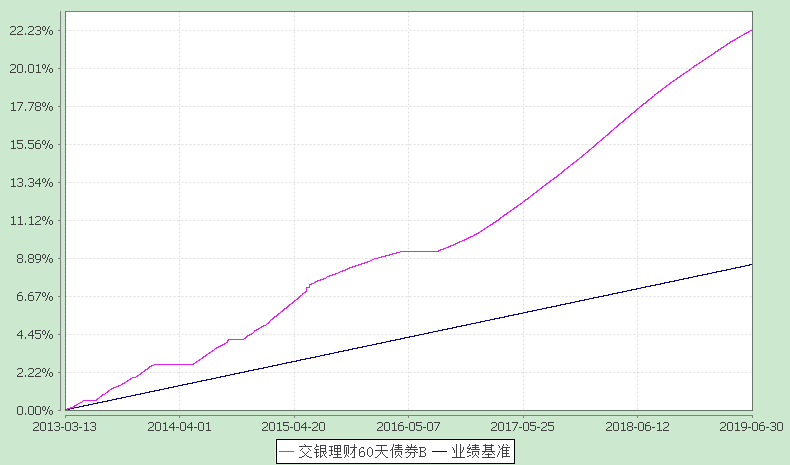 注：本基金建仓期为自基金合同生效日起的2个月。截至建仓期结束，本基金各项资产配置比例符合基金合同及招募说明书有关投资比例的约定。4  管理人报告4.1 基金管理人及基金经理情况4.1.1基金管理人及其管理基金的经验交银施罗德基金管理有限公司是经中国证监会证监基金字[2005]128号文批准，由交通银行股份有限公司、施罗德投资管理有限公司、中国国际海运集装箱（集团）股份有限公司共同发起设立。公司成立于2005年8月4日，注册地在中国上海，注册资本金为2亿元人民币。其中，交通银行股份有限公司持有65%的股份，施罗德投资管理有限公司持有30%的股份，中国国际海运集装箱（集团）股份有限公司持有5%的股份。公司并下设交银施罗德资产管理（香港）有限公司和交银施罗德资产管理有限公司。截至报告期末，公司管理了包括货币型、债券型、普通混合型和股票型在内的80只基金，其中股票型涵盖普通指数型、交易型开放式（ETF）、QDII等不同类型基金。4.1.2基金经理（或基金经理小组）及基金经理助理的简介注：1、本表所列基金经理（助理）任职日期和离职日期均以基金合同生效日或公司作出决定并公告（如适用）之日为准。    2、本表所列基金经理（助理）证券从业年限中的“证券从业”的含义遵从中国证券业协会《证券业从业人员资格管理办法》的相关规定。    3、基金经理（或基金经理小组）期后变动（如有）敬请关注基金管理人发布的相关公告。4.2 管理人对报告期内本基金运作遵规守信情况的说明在报告期内，本基金管理人严格遵循了《中华人民共和国证券投资基金法》、基金合同和其他相关法律法规的规定，并本着诚实信用、勤勉尽责的原则管理和运用基金资产，基金整体运作符合有关法律法规和基金合同的规定，为基金持有人谋求最大利益。4.3 管理人对报告期内公平交易情况的专项说明4.3.1公平交易制度的执行情况本公司制定了严格的投资控制制度和公平交易监控制度来保证旗下基金运作的公平，旗下所管理的所有资产组合，包括证券投资基金和特定客户资产管理专户均严格遵循制度进行公平交易。公司建立资源共享的投资研究信息平台，确保各投资组合在获得投资信息、投资建议和实施投资决策方面享有公平的机会。公司在交易执行环节实行集中交易制度，建立公平的交易分配制度。对于交易所公开竞价交易，遵循“时间优先、价格优先、比例分配”的原则，全部通过交易系统进行比例分配；对于非集中竞价交易、以公司名义进行的场外交易，遵循“价格优先、比例分配”的原则按事前独立确定的投资方案对交易结果进行分配。公司中央交易室和风险管理部进行日常投资交易行为监控，风险管理部负责对各账户公平交易进行事后分析，于每季度和每年度分别对公司管理的不同投资组合的整体收益率差异、分投资类别的收益率差异以及不同时间窗口同向交易的交易价差进行分析，通过分析评估和信息披露来加强对公平交易过程和结果的监督。报告期内本公司严格执行公平交易制度，公平对待旗下各投资组合，未发现任何违反公平交易的行为。4.3.2异常交易行为的专项说明本基金于本报告期内未发现异常交易行为。本报告期内，本公司管理的所有投资组合参与的交易所公开竞价同日反向交易成交较少的单边交易量超过该证券当日总成交量5%的情况有1次，是投资组合因投资策略需要而发生同日反向交易，未发现不公平交易和利益输送的情况。本基金与本公司管理的其他投资组合在不同时间窗下（如日内、3日内、5日内）同向交易的交易价差未发现异常。4.4 管理人对报告期内基金的投资策略和业绩表现的说明4.4.1报告期内基金投资策略和运作分析2019年上半年，国内经济走势比较复杂，市场先经历短暂回暖，后于二季度再次放缓。一季度，中美贸易谈判进展向好，部分金融经济数据呈回暖迹象。一月新增人民币贷款与出口超预期大幅增长，中采制造业PMI回升，房地产与基建投资带动固定资产投资增速回升。但是形势在二季度发生了逆转。中美贸易谈判在五月再次遇阻，美方在贸易与科技等领域对我国进一步施压。二季度中采制造业PMI再次降至荣枯线以下，房地产投资增速从高位开始下降，基建投资稳增长乏力，固定资产投资增速下行承压。受猪肉与果蔬等价格大幅上涨的结构性因素影响，上半年国内CPI上行承压。 货币政策上，受较复杂的经济形势影响，央行货币政策操作边际有所变化，但整体上相对谨慎。一月初央行降准1个百分点，再次释放流动性以支持实体经济发展，但同时加大了公开市场回笼力度，一季度央行在公开市场净回笼1.8万亿。四月央行货币政策操作边际向中性回归，但是五月中美贸易战硝烟再起，叠加下旬个别银行信用风险暴露影响货币市场流动性，央行于五月下旬再次加大了公开市场投放力度，二季度央行在公开市场净投放7784亿。资金面上，受降准、缴税以及个别银行信用风险暴露等因素影响，上半年货币市场资金面有些波折。一季度资金面整体上较为宽松，；但是二季度市场资金面起了波澜。四月中下旬货币市场曾一度趋紧，五月下旬受个别银行信用风险暴露影响，资金供给方大幅提高融资质押门槛，市场资金面大幅趋紧。但随后在央行释放流动性及其他监管机构协调维稳下，资金面整体上趋于宽松，持有高等级券的融资方轻松跨季。受资金面波动影响，上半年同业存款及存单利率曾出现几次回调，但至六月下旬股份制银行的存款及存单收益率已降至历史较低位置。受中美贸易谈判扰动，经济数据波动以及央行货币政策操作边际变化等影响，上半年债市较为波折，在一月初债大涨之后，债市整体上呈震荡整理格局。基金操作方面，报告期内本基金保持适度流动性以期满足基金份额持有人潜在赎回需求，同时严格管控信用风险，择机调整组合杠杆与久期。根据市场情况灵活调整存款存单与短融等投资品种的配置比例，择机加大存款存单以及短融等的配置力度，为持有人创造了稳健的回报。4.4.2报告期内基金的业绩表现本基金（各类）份额净值及业绩表现请见“3.1主要会计数据和财务指标” 及“3.2.1基金份额净值增长率及其与同期业绩比较基准收益率的比较”部分披露。4.5 管理人对宏观经济、证券市场及行业走势的简要展望展望2019年下半年，考虑中美贸易谈判前景尚不明朗，以及固定资产投资增长乏力等因素，国内经济继续放缓的概率较高。但是，大阪G20中美元首会晤后中美贸易谈判重启，5G等新技术带来的新型基建启动以及改革开放力度加大，可能增强国内经济运行的韧劲。预计短期内人行货币政策将维持中性偏松，保持逆周期调节作用，但公开市场操作边际上可能会谨慎一些。我们将密切关注中美贸易谈判的进展以及中央经济政策动态。组合管理方面，本基金将跟踪研判宏观经济走势与央行货币政策操作，保持组合较好的流动性，力求把握市场机会，尽力控制风险，努力为投资者创造稳健的回报。4.6 管理人对报告期内基金估值程序等事项的说明本基金管理人制定了健全、有效的估值政策和程序，经公司管理层批准后实行，并成立了估值委员会，估值委员会成员由研究部、基金运营部、风险管理部等人员和固定收益人员及基金经理组成。公司严格按照新会计准则、证监会相关规定和基金合同关于估值的约定进行估值，保证基金估值的公平、合理，保持估值政策和程序的一贯性。估值委员会的研究部成员按投资品种的不同性质，研究并参考市场普遍认同的做法，建议合理的估值模型，进行测算和认证，认可后交各估值委员会成员从基金会计、风险、合规等方面审批，一致同意后，报公司投资总监、总经理审批。估值委员会会定期对估值政策和程序进行评价，在发生了影响估值政策和程序的有效性及适用性的情况后，及时召开临时会议进行研究，及时修订估值方法，以保证其持续适用。估值委员会成员均具备相应的专业资格及工作经验。基金经理作为估值委员会成员，对本基金持仓证券的交易情况、信息披露情况保持应有的职业敏感，向估值委员会提供估值参考信息，参与估值政策讨论。本基金管理人参与估值流程各方之间不存在任何重大利益冲突，截止报告期末未有与任何外部估值定价服务机构签约。4.7 管理人对报告期内基金利润分配情况的说明遵照法律法规及基金合同的约定，本基金每日分配收益，按运作期结转份额。本基金本报告期内利润分配情况参见半年度报告正文6.4.7.10。4.8 报告期内管理人对本基金持有人数或基金资产净值预警情形的说明本基金本报告期内无需预警说明。5  托管人报告5.1 报告期内本基金托管人遵规守信情况声明本报告期，中国建设银行股份有限公司在本基金的托管过程中，严格遵守了《证券投资基金法》、基金合同、托管协议和其他有关规定，不存在损害基金份额持有人利益的行为，完全尽职尽责地履行了基金托管人应尽的义务。5.2 托管人对报告期内本基金投资运作遵规守信、净值计算、利润分配等情况的说明本报告期，本托管人按照国家有关规定、基金合同、托管协议和其他有关规定，对本基金的基金资产净值计算、基金费用开支等方面进行了认真的复核，对本基金的投资运作方面进行了监督，未发现基金管理人有损害基金份额持有人利益的行为。报告期内，本基金A级实施利润分配的金额为132,235.79，C级实施利润分配的金额为158,054,564.48。5.3 托管人对本半年度报告中财务信息等内容的真实、准确和完整发表意见本托管人复核审查了本报告中的财务指标、净值表现、利润分配情况、财务会计报告、投资组合报告等内容，保证复核内容不存在虚假记载、误导性陈述或者重大遗漏。6半年度财务会计报告（未经审计）6.1 资产负债表会计主体：交银施罗德理财60天债券型证券投资基金报告截止日：2019年6月30日单位：人民币元注：1、报告截止日2019年6月30日，基金份额净值1.0000元，基金份额总额7,968,312,050.30份，其中A类基金份额：10,126,739.69份，B类基金份额：7,958,185,310.61份。    2、本摘要中资产负债表和利润表所列附注号为半年度报告正文中对应的附注号，投资者欲了解相应附注的内容，应阅读登载于基金管理人网站的半年度报告正文。6.2 利润表会计主体：交银施罗德理财60天债券型证券投资基金本报告期：2019年1月1日至2019年6月30日单位：人民币元6.3 所有者权益（基金净值）变动表会计主体：交银施罗德理财60天债券型证券投资基金本报告期：2019年1月1日至2019年6月30日单位：人民币元报表附注为财务报表的组成部分。本报告6.1至6.4，财务报表由下列负责人签署：基金管理人负责人：谢卫，主管会计工作负责人：夏华龙，会计机构负责人：单江6.4 报表附注6.4.1基金基本情况交银施罗德理财60天债券型证券投资基金(以下简称“本基金”)经中国证券监督管理委员会(以下简称“中国证监会”)证监许可[2012]1768号《关于核准交银施罗德理财60天债券型证券投资基金募集的批复》核准，由交银施罗德基金管理有限公司依照《中华人民共和国证券投资基金法》和《交银施罗德理财60天债券型证券投资基金基金合同》负责公开募集。本基金为契约型开放式证券投资基金，存续期限不定。首次设立募集不包括认购资金利息共募集人民币777,735,040.55元，业经普华永道中天会计师事务所有限公司普华永道中天验字(2013)第131号验资报告予以验证。经向中国证监会备案，《交银施罗德理财60天债券型证券投资基金基金合同》于2013年3月13日正式生效，基金合同生效日的基金份额总额为777,917,201.14份基金份额，其中认购资金利息折合182,160.59份基金份额。本基金的基金管理人为交银施罗德基金管理有限公司，基金托管人为中国建设银行股份有限公司。根据《交银施罗德理财60天债券型证券投资基金基金合同》和《交银施罗德理财60天债券型证券投资基金招募说明书》，本基金根据投资人持有本基金的份额数量，对投资人持有的基金份额按照不同的费率计提销售服务费用，因此形成A类和B类两类基金份额。两类基金份额分别公布每万份基金净收益和七日年化收益率。根据《中华人民共和国证券投资基金法》和《交银施罗德理财60天债券型证券投资基金基金合同》的有关规定，本基金的投资范围为具有良好流动性的金融工具，包括现金，通知存款，一年以内(含一年)的银行定期存款和大额存单，剩余期限(或回售期限)在397天以内(含397天)的债券、资产支持证券和中期票据，期限在一年以内(含一年)的债券回购，期限在一年以内(含一年)的中央银行票据和短期融资券，以及法律法规或中国证监会允许本基金投资的其他固定收益类金融工具及相关衍生工具(但须符合中国证监会相关规定)。如法律法规或监管机构以后允许本基金投资其他品种，基金管理人在履行适当程序后，可以将其纳入投资范围，其投资比例遵循届时有效法律法规或相关规定。本基金的业绩比较基准为：人民币七天通知存款税后利率。6.4.2会计报表的编制基础本基金的财务报表按照财政部于2006年2月15日及以后期间颁布的《企业会计准则－基本准则》、各项具体会计准则及相关规定(以下合称“企业会计准则”)、中国证监会颁布的《证券投资基金信息披露XBRL模板第3号<年度报告和半年度报告>》、中国证券投资基金业协会(以下简称“中国基金业协会”)颁布的《证券投资基金会计核算业务指引》、《交银施罗德理财60天债券型证券投资基金基金合同》和在财务报表附注6.4.4所列示的中国证监会、中国基金业协会发布的有关规定及允许的基金行业实务操作编制。本财务报表以持续经营为基础编制。6.4.3遵循企业会计准则及其他有关规定的声明本基金2019上半年度财务报表符合企业会计准则的要求，真实、完整地反映了本基金2019年6月30日的财务状况以及2019上半年度的经营成果和基金净值变动情况等有关信息。6.4.4本报告期所采用的会计政策、会计估计与最近一期年度报告相一致的说明本报告期所采用的会计政策、会计估计与最近一期年度报告相一致。6.4.5会计政策和会计估计变更以及差错更正的说明6.4.5.1会计政策变更的说明本基金本报告期未发生会计政策变更。6.4.5.2会计估计变更的说明本基金本报告期未发生会计估计变更。6.4.5.3差错更正的说明本基金在本报告期间无须说明的会计差错更正。6.4.6税项根据财政部、国家税务总局财税[2008]1号《关于企业所得税若干优惠政策的通知》、财税[2016]36号《关于全面推开营业税改征增值税试点的通知》、财税[2016]46号《关于进一步明确全面推开营改增试点金融业有关政策的通知》、财税[2016]70号《关于金融机构同业往来等增值税政策的补充通知》、财税[2016]140号《关于明确金融 房地产开发 教育辅助服务等增值税政策的通知》、财税[2017]2号《关于资管产品增值税政策有关问题的补充通知》、财税[2017]56号《关于资管产品增值税有关问题的通知》、财税[2017]90号《关于租入固定资产进项税额抵扣等增值税政策的通知》及其他相关财税法规和实务操作，主要税项列示如下：(1) 资管产品运营过程中发生的增值税应税行为，以资管产品管理人为增值税纳税人。资管产品管理人运营资管产品过程中发生的增值税应税行为，暂适用简易计税方法，按照3%的征收率缴纳增值税。对资管产品在2018年1月1日前运营过程中发生的增值税应税行为，未缴纳增值税的，不再缴纳；已缴纳增值税的，已纳税额从资管产品管理人以后月份的增值税应纳税额中抵减。对证券投资基金管理人运用基金买卖债券的转让收入免征增值税，对国债、地方政府债以及金融同业往来利息收入亦免征增值税。资管产品管理人运营资管产品提供的贷款服务，以2018年1月1日起产生的利息及利息性质的收入为销售额。(2) 对基金从证券市场中取得的收入，包括买卖债券的差价收入，债券的利息收入及其他收入，暂不征收企业所得税。(3) 对基金取得的企业债券利息收入，应由发行债券的企业在向基金支付利息时代扣代缴20%的个人所得税。(4) 本基金的城市维护建设税、教育费附加和地方教育费附加等税费按照实际缴纳增值税额的适用比例计算缴纳。6.4.7 关联方关系6.4.7.1本报告期存在控制关系或其他重大利害关系的关联方发生变化的情况本基金本报告期内存在控制关系或其他重大利害关系的关联方未发生变化。6.4.7.2 本报告期与基金发生关联交易的各关联方注：下述关联交易均在正常业务范围内按一般商业条款订立。6.4.8 本报告期及上年度可比期间的关联方交易6.4.8.1 通过关联方交易单元进行的交易本基金本报告期内及上年度可比期间无通过关联方交易单元进行的交易。6.4.8.2关联方报酬6.4.8.2.1基金管理费单位：人民币元注：支付基金管理人的管理人报酬按前一日基金资产净值0.20%的年费率计提，逐日累计至每月月底，按月支付。 其计算公式为：日管理人报酬＝前一日基金资产净值×0.20%÷当年天数。6.4.8.2.2基金托管费单位：人民币元注：支付基金托管人的托管费按前一日基金资产净值0.08%的年费率计提，逐日累计至每月月底，按月支付。其计算公式为：日托管费＝前一日基金资产净值×0.08%÷当年天数。6.4.8.2.3销售服务费单位：人民币元注：本基金实行销售服务费分类收费方式，分设A、B两类基金份额：A类基金按前一日基金资产净值0.30%的年费率逐日计提销售服务费，B类基金按前一日基金资产净值0.01%的年费率逐日计提，逐日累计至每月月底，按月支付给基金管理人，再由基金管理人计算并支付给各基金销售机构。其计算公式为：A类基金日销售服务费＝前一日A类基金份额对应的资产净值×0.30%÷当年天数；B类基金日销售服务费＝前一日B类基金份额对应的资产净值×0.01%÷当年天数。6.4.8.3与关联方进行银行间同业市场的债券(含回购)交易本基金本报告期内及上年度可比期间未与关联方进行银行间同业市场的债券(含回购)交易。6.4.8.4各关联方投资本基金的情况6.4.8.4.1报告期内基金管理人运用固有资金投资本基金的情况本报告期内及上年度可比期间未发生基金管理人运用固有资金投资本基金的情况。6.4.8.4.2报告期末除基金管理人之外的其他关联方投资本基金的情况交银理财60天债券A本报告期末及上年度末除基金管理人之外的其他关联方未持有本基金。交银理财60天债券B份额单位：份注：关联方投资本基金的费率按照基金合同和招募说明书规定的确定，符合公允性要求。6.4.8.5由关联方保管的银行存款余额及当期产生的利息收入单位：人民币元注：本基金的银行存款由基金托管人保管，按银行同业利率计息。6.4.8.6本基金在承销期内参与关联方承销证券的情况本基金本报告期内及上年度可比期间未在承销期内参与关联方承销证券。6.4.8.7 其他关联交易事项的说明本基金本报告期内及上年度可比期间无其他关联交易事项。6.4.9期末（2019年6月30日）本基金持有的流通受限证券6.4.9.1因认购新发/增发证券而于期末持有的流通受限证券本基金本报告期末未持有因认购新发/增发证券而流通受限的证券。6.4.9.2期末持有的暂时停牌等流通受限股票本基金本报告期末未持有暂时停牌等流通受限股票。6.4.9.3期末债券正回购交易中作为抵押的债券6.4.9.3.1银行间市场债券正回购截至本报告期末2019年6月30日止，本基金从事银行间市场债券正回购交易形成的卖出回购证券款余额1,127,173,326.41元，是以如下债券作为抵押：金额单位：人民币元6.4.9.3.2交易所市场债券正回购本基金本报告期末无从事交易所市场债券正回购交易形成的卖出回购证券款余额。7投资组合报告7.1期末基金资产组合情况金额单位：人民币元7.2债券回购融资情况金额单位：人民币元注：报告期内债券回购融资余额占基金资产净值的比例为报告期内每个银行间市场交易日融资余额占资产净值比例的简单平均值。债券正回购的资金余额超过基金资产净值的20%的说明本基金合同约定：“本基金进入全国银行间同业市场进行债券回购的资金余额不得超过基金资产净值的40%”。本报告期内，本基金未发生超标情况。7.3基金投资组合平均剩余期限7.3.1投资组合平均剩余期限基本情况报告期内投资组合平均剩余期限超过120天情况说明本基金合同约定：“本基金投资组合的平均剩余期限控制在180 天（含）以内。”本基金本报告期内投资组合平均剩余期限未超过180天。7.3.2期末投资组合平均剩余期限分布比例7.4报告期内投资组合平均剩余存续期超过240天情况说明本基金本报告期内投资组合平均剩余存续期未超过240天。7.5期末按债券品种分类的债券投资组合金额单位：人民币元7.6期末按摊余成本占基金资产净值比例大小排序的前十名债券投资明细金额单位：人民币元7.7“影子定价”与“摊余成本法”确定的基金资产净值的偏离报告期内负偏离度的绝对值达到0.25%情况说明本基金本报告期内未存在负偏离度的绝对值达到0.25%的情况。报告期内正偏离度的绝对值达到0.5%情况说明本基金本报告期内未存在正偏离度的绝对值达到0.5%的情况。7.8期末按公允价值占基金资产净值比例大小排序的前十名资产支持证券投资明细金额单位：人民币元7.9 投资组合报告附注7.9.1基金计价方法说明本基金采用摊余成本法计价，即计价对象以买入成本列示，按票面利率或商定利率并考虑其买入时的溢价与折价，在其剩余期限内按照实际利率和摊余成本逐日摊销计算损益。7.9.2报告期内本基金投资的前十名证券的发行主体未被监管部门立案调查，在本报告编制日前一年内本基金投资的前十名证券的发行主体未受到公开谴责和处罚。7.9.3期末其他各项资产构成金额单位：人民币元7.9.4投资组合报告附注的其他文字描述部分由于四舍五入的原因，分项之和与合计项之间可能存在尾差。8基金份额持有人信息8.1 期末基金份额持有人户数及持有人结构份额单位：份8.2期末基金管理人的从业人员持有本基金的情况8.3期末基金管理人的从业人员持有本开放式基金份额总量区间的情况9开放式基金份额变动单位：份注：1、如果本报告期间发生转换入、红利再投、份额类别调整业务，则总申购份额中包含该业务；     2、如果本报告期间发生转换出、份额类别调整业务，则总赎回份额中包含该业务。10重大事件揭示10.1	基金份额持有人大会决议本基金本报告期内未召开基金份额持有人大会。10.2	基金管理人、基金托管人的专门基金托管部门的重大人事变动1、基金管理人的重大人事变动：2019年2月28日本基金管理人发布公告，经公司第五届董事会第五次会议审议通过，选举谢卫先生担任公司总经理。 2、基金托管人的基金托管部门的重大人事变动：本基金托管人中国建设银行股份有限公司于2019年6月4日发布公告，聘任蔡亚蓉为资产托管业务部总经理。 10.3	涉及基金管理人、基金财产、基金托管业务的诉讼本报告期内未发生涉及本基金管理人、基金财产、基金托管业务的诉讼事项。10.4	基金投资策略的改变本基金本报告期内投资策略未发生改变。10.5本报告期持有的基金发生的重大影响事件无。10.6为基金进行审计的会计师事务所情况本基金自基金合同生效日起聘请普华永道中天会计师事务所 (特殊普通合伙)为本基金提供审计服务。10.7管理人、托管人及其高级管理人员受稽查或处罚等情况1、管理人及其高级管理人员受稽查或处罚等情况基金管理人及其高级管理人员本报告期内未受监管部门稽查或处罚。2、托管人及其高级管理人员受稽查或处罚等情况基金托管人及其高级管理人员本报告期内未受监管部门稽查或处罚。10.8基金租用证券公司交易单元的有关情况10.8.1基金租用证券公司交易单元进行股票投资及佣金支付情况金额单位：人民币元注：1、报告期内，本基金交易单元未发生变化；2、租用证券公司交易单元的选择标准主要包括：券商基本面评价（财务状况、经营状况）、券商研究机构评价（报告质量、及时性和数量）、券商每日信息评价（及时性和有效性）和券商协作表现评价等四个方面；3、租用证券公司交易单元的程序：首先根据租用证券公司交易单元的选择标准进行综合评价，然后根据评价选择基金交易单元。研究部提交方案，并上报公司批准。10.8.2 基金租用证券公司交易单元进行其他证券投资的情况无。10.9偏离度绝对值超过0.5%的情况本基金本报告期内未存在偏离度绝对值超过0.5%的情况。11  影响投资者决策的其他重要信息11.1 报告期内单一投资者持有基金份额比例达到或超过20%的情况基金简称交银理财60天债券交银理财60天债券基金主代码519721519721基金运作方式契约型开放式契约型开放式基金合同生效日2013年3月13日2013年3月13日基金管理人交银施罗德基金管理有限公司交银施罗德基金管理有限公司基金托管人中国建设银行股份有限公司中国建设银行股份有限公司报告期末基金份额总额7,968,312,050.30份7,968,312,050.30份基金合同存续期不定期不定期下属分级基金的基金简称交银理财60天债券A交银理财60天债券B下属分级基金的交易代码519721519722报告期末下属分级基金的份额总额10,126,739.69份7,958,185,310.61份投资目标本基金在追求本金安全、保持资产流动性的基础上，努力追求绝对收益，为基金份额持有人谋求资产的稳定增值。投资策略本基金在保持组合流动性的前提下，结合对国内外宏观经济运行、金融市场运行、资金流动格局、货币市场收益率曲线形态等各方面的分析，合理安排组合期限结构，积极选择投资工具，采取主动性的投资策略和精细化的操作手法。业绩比较基准人民币七天通知存款税后利率风险收益特征本基金属于短期理财债券型证券投资基金，长期风险收益水平低于股票型基金、混合型基金及普通债券型基金，高于货币市场型证券投资基金。项目项目基金管理人基金托管人名称名称交银施罗德基金管理有限公司中国建设银行股份有限公司信息披露负责人姓名王晚婷田青信息披露负责人联系电话（021）61055050010-67595096信息披露负责人电子邮箱xxpl@jysld.com,disclosure@jysld.comtianqing1.zh@ccb.com客户服务电话客户服务电话400-700-5000，021-61055000010-67595096传真传真（021）61055054010-66275853登载基金半年度报告正文的管理人互联网网址www.fund001.com基金半年度报告备置地点基金管理人的办公场所3.1.1期间数据和指标报告期（2019年1月1日至2019年6月30日）报告期（2019年1月1日至2019年6月30日）3.1.1期间数据和指标交银理财60天债券A交银理财60天债券B本期已实现收益132,235.79158,054,564.48本期利润132,235.79158,054,564.48本期净值收益率1.51%1.66%3.1.2期末数据和指标报告期末(2019年6月30日)报告期末(2019年6月30日)3.1.2期末数据和指标交银理财60天债券A交银理财60天债券B期末基金资产净值10,126,739.697,958,185,310.61期末基金份额净值1.00001.0000阶段份额净值收益率①份额净值收益率标准差②业绩比较基准收益率③业绩比较基准收益率标准差④－③②－④过去一个月0.2135%0.0005%0.1110%0.0000%0.1025%0.0005%过去三个月0.7013%0.0021%0.3366%0.0000%0.3647%0.0021%过去六个月1.5104%0.0018%0.6695%0.0000%0.8409%0.0018%过去一年3.4098%0.0021%1.3500%0.0000%2.0598%0.0021%过去三年11.0941%0.0025%4.0500%0.0000%7.0441%0.0025%自基金合同生效起至今23.7457%0.0072%8.5105%0.0000%15.2352%0.0072%阶段份额净值收益率①份额净值收益率标准差②业绩比较基准收益率③业绩比较基准收益率标准差④①－③②－④过去一个月0.2371%0.0005%0.1110%0.0000%0.1261%0.0005%过去三个月0.7736%0.0021%0.3366%0.0000%0.4370%0.0021%过去六个月1.6556%0.0018%0.6695%0.0000%0.9861%0.0018%过去一年3.7086%0.0021%1.3500%0.0000%2.3586%0.0021%过去三年11.8680%0.0030%4.0500%0.0000%7.8180%0.0030%自基金合同生效起至今22.2326%0.0075%8.5105%0.0000%13.7221%0.0075%姓名职务任本基金的基金经理（助理）期限任本基金的基金经理（助理）期限证券从业年限说明姓名职务任职日期离任日期证券从业年限说明连端清交银货币、交银理财60天债券、交银丰盈收益债券、交银现金宝货币、交银丰润收益债券、交银活期通货币、交银天利宝货币、交银裕盈纯债债券、交银裕利纯债债券、交银裕隆纯债债券、交银天鑫宝货币、交银天益宝货币、交银境尚收益债券、交银天运宝货币的基金经理2015-10-16-6年连端清先生，复旦大学经济学博士。历任交通银行总行金融市场部、湘财证券研究所研究员、中航信托资产管理部投资经理。2015年加入交银施罗德基金管理有限公司。2017年3月31日至2018年8月23日担任交银施罗德裕兴纯债债券型证券投资基金的基金经理。季参平交银货币、交银理财21天债券、交银理财60天债券、交银现金宝货币、交银活期通货币、交银天利宝货币、交银裕隆纯债债券、交银天鑫宝货币、交银天益宝货币、交银天运宝货币的基金经理助理2018-01-10-7年季参平先生，美国密歇根大学金融工程硕士、对外经济贸易大学经济学学士。2012年3月至2017年7月任瑞士银行外汇和利率交易员、联席董事。2017年加入交银施罗德基金管理有限公司。2017年9月19日至2018年7月18日担任交银施罗德瑞利定期开放灵活配置混合型证券投资基金的基金经理助理。2017年9月19日至2018年11月16日担任交银施罗德瑞景定期开放灵活配置混合型证券投资基金的基金经理助理。2018年6月28日至2018年12月7日担任交银施罗德卓越回报灵活配置混合型证券投资基金的基金经理助理。2017年9月19日至2019年6月26日担任交银施罗德瑞鑫定期开放灵活配置混合型证券投资基金的基金经理助理。资产附注号本期末2019年6月30日本期末2019年6月30日上年度末2018年12月31日上年度末2018年12月31日资产：银行存款6.4.7.11,405,313,808.921,405,313,808.921,971,037,495.791,971,037,495.79结算备付金----存出保证金----交易性金融资产6.4.7.27,694,678,762.057,694,678,762.0510,455,260,807.9210,455,260,807.92其中：股票投资----基金投资----债券投资7,662,923,878.217,662,923,878.2110,383,305,807.9210,383,305,807.92资产支持证券投资31,754,883.8431,754,883.8471,955,000.0071,955,000.00      贵金属投资----衍生金融资产6.4.7.3----买入返售金融资产6.4.7.4----应收证券清算款----应收利息6.4.7.526,487,761.5826,487,761.5837,898,499.0337,898,499.03应收股利----应收申购款----递延所得税资产----其他资产6.4.7.6----资产总计9,126,480,332.559,126,480,332.5512,464,196,802.7412,464,196,802.74负债和所有者权益附注号附注号本期末2019年6月30日本期末2019年6月30日上年度末2018年12月31日负债：短期借款---交易性金融负债---衍生金融负债6.4.7.36.4.7.3---卖出回购金融资产款1,127,173,326.411,127,173,326.41645,259,032.10应付证券清算款---应付赎回款---应付管理人报酬1,417,897.641,417,897.642,015,111.79应付托管费567,159.05567,159.05806,044.75应付销售服务费73,184.9173,184.91103,293.78应付交易费用6.4.7.76.4.7.741,409.5241,409.5271,460.06应交税费96,534.3496,534.34221,320.72应付利息218,186.86218,186.86537,126.43应付利润28,437,644.7628,437,644.7646,067,803.39递延所得税负债---其他负债6.4.7.86.4.7.8142,938.76142,938.76299,300.00负债合计1,158,168,282.251,158,168,282.25695,380,493.02所有者权益：实收基金6.4.7.96.4.7.97,968,312,050.307,968,312,050.3011,768,816,309.72未分配利润6.4.7.106.4.7.10---所有者权益合计7,968,312,050.307,968,312,050.3011,768,816,309.72负债和所有者权益总计9,126,480,332.559,126,480,332.5512,464,196,802.74项目附注号本期2019年1月1日至2019年6月30日上年度可比期间2018年1月1日至2018年6月30日一、收入183,489,811.93323,657,794.251.利息收入182,765,086.17322,891,445.65其中：存款利息收入6.4.7.1132,019,863.51125,016,259.27债券利息收入148,033,344.12195,099,888.98资产支持证券利息收入1,026,395.80988,599.17买入返售金融资产收入1,685,482.741,786,698.23其他利息收入--2.投资收益（损失以“-”填列）724,725.76766,348.60其中：股票投资收益--基金投资收益--债券投资收益6.4.7.12724,725.76766,348.60资产支持证券投资收益6.4.7.13--贵金属投资收益--衍生工具收益--股利收益--3.公允价值变动收益（损失以“-”号填列）--4.汇兑收益（损失以“-”号填列）--5.其他收入（损失以“-”号填列）6.4.7.14--减：二、费用25,303,011.6635,787,112.121．管理人报酬9,506,466.9412,322,894.322．托管费3,802,586.834,929,157.743．销售服务费487,993.38628,279.804．交易费用--5．利息支出11,251,369.1317,631,306.04其中：卖出回购金融资产支出11,251,369.1317,631,306.046.税金及附加69,019.5040,124.337．其他费用6.4.7.15185,575.88235,349.89三、利润总额（亏损总额以“-”号填列）158,186,800.27287,870,682.13减：所得税费用--四、净利润（净亏损以“-”号填列）158,186,800.27287,870,682.13项目本期2019年1月1日至2019年6月30日本期2019年1月1日至2019年6月30日本期2019年1月1日至2019年6月30日项目实收基金未分配利润所有者权益合计一、期初所有者权益（基金净值）11,768,816,309.72-11,768,816,309.72二、本期经营活动产生的基金净值变动数（本期利润）-158,186,800.27158,186,800.27三、本期基金份额交易产生的基金净值变动数（净值减少以“-”号填列）-3,800,504,259.42--3,800,504,259.42其中：1.基金申购款156,899,404.06-156,899,404.062.基金赎回款-3,957,403,663.48--3,957,403,663.48四、本期向基金份额持有人分配利润产生的基金净值变动（净值减少以“-”号填列）--158,186,800.27-158,186,800.27五、期末所有者权益（基金净值）7,968,312,050.30-7,968,312,050.30项目上年度可比期间2018年1月1日至2018年6月30日上年度可比期间2018年1月1日至2018年6月30日上年度可比期间2018年1月1日至2018年6月30日项目实收基金未分配利润所有者权益合计一、期初所有者权益（基金净值）4,956,910,670.56-4,956,910,670.56二、本期经营活动产生的基金净值变动数（本期利润）-287,870,682.13287,870,682.13三、本期基金份额交易产生的基金净值变动数（净值减少以“-”号填列）8,923,740,330.33-8,923,740,330.33其中：1.基金申购款17,463,547,802.13-17,463,547,802.132.基金赎回款-8,539,807,471.80--8,539,807,471.80四、本期向基金份额持有人分配利润产生的基金净值变动（净值减少以“-”号填列）--287,870,682.13-287,870,682.13五、期末所有者权益（基金净值）13,880,651,000.89-13,880,651,000.89关联方名称与本基金的关系交银施罗德基金管理有限公司(“交银施罗德基金公司”)基金管理人、基金销售机构中国建设银行股份有限公司(“中国建设银行”)基金托管人、基金销售机构交通银行股份有限公司(“交通银行”)基金管理人的股东、基金销售机构上海直源投资管理有限公司受基金管理人控制的公司交银施罗德资产管理有限公司基金管理人的子公司项目本期2019年1月1日至2019年6月30日上年度可比期间2018年1月1日至2018年6月30日当期发生的基金应支付的管理费9,506,466.9412,322,894.32其中：支付销售机构的客户维护费2,575.273,485.99项目本期2019年1月1日至2019年6月30日上年度可比期间2018年1月1日至2018年6月30日当期发生的基金应支付的托管费3,802,586.834,929,157.74获得销售服务费的各关联方名称本期2019年1月1日至2019年6月30日本期2019年1月1日至2019年6月30日本期2019年1月1日至2019年6月30日获得销售服务费的各关联方名称当期发生的基金应支付的销售服务费当期发生的基金应支付的销售服务费当期发生的基金应支付的销售服务费获得销售服务费的各关联方名称交银理财60天债券A交银理财60天债券B合计交银施罗德基金公司6,509.15474,886.45481,395.60中国建设银行1,242.71-1,242.71交通银行3,763.39-3,763.39合计11,515.25474,886.45486,401.70获得销售服务费的各关联方名称上年度可比期间2018年1月1日至2018年6月30日上年度可比期间2018年1月1日至2018年6月30日上年度可比期间2018年1月1日至2018年6月30日获得销售服务费的各关联方名称当期发生的基金应支付的销售服务费当期发生的基金应支付的销售服务费当期发生的基金应支付的销售服务费获得销售服务费的各关联方名称交银理财60天债券A交银理财60天债券B合计交银施罗德基金公司4,159.43615,726.28619,885.71中国建设银行1,730.66-1,730.66交通银行3,136.34-3,136.34合计9,026.43615,726.28624,752.71关联方名称交银理财60天债券B本期末2019年6月30日交银理财60天债券B本期末2019年6月30日交银理财60天债券B上年度末2018年12月31日交银理财60天债券B上年度末2018年12月31日关联方名称持有的基金份额持有的基金份额占基金总份额的比例持有的基金份额持有的基金份额占基金总份额的比例交银施罗德资产管理有限公司--302,207,561.132.57%上海直源投资管理有限公司7,457,734.540.09%7,335,018.450.06%交通银行股份有限公司--16,044,082.180.14%关联方名称本期2019年1月1日至2019年6月30日本期2019年1月1日至2019年6月30日上年度可比期间2018年1月1日至2018年6月30日上年度可比期间2018年1月1日至2018年6月30日关联方名称期末余额当期利息收入期末余额当期利息收入中国建设银行5,313,808.926,864.101,501,363.7264,470.48债券代码债券名称回购到期日期末估值单价数量（张）期末估值总额11199423219江苏紫金农商行CD0232019-07-0199.28171,00016,976,061.8711187010418江苏紫金农商行CD0952019-07-0199.421,725,000171,497,180.3711198094519广州农村商业银行CD0732019-07-0197.772,500,000244,420,589.3418031218进出122019-07-01100.111,200,000120,137,668.2211199413919重庆三峡银行CD0282019-07-0199.302,000,000198,602,185.0214022714国开272019-07-01100.62500,00050,309,471.5111192121119渤海银行CD2112019-07-0199.321,000,00099,318,932.2518041018农发102019-07-01100.062,400,000240,152,238.0918021618国开162019-07-01100.05500,00050,027,189.2318020918国开092019-07-01100.0274,0007,401,231.03合计12,070,0001,198,842,746.93序号项目金额占基金总资产的比例（％）1固定收益投资7,694,678,762.0584.31其中：债券7,662,923,878.2183.96资产支持证券31,754,883.840.352买入返售金融资产--其中：买断式回购的买入返售金融资产--3银行存款和结算备付金合计1,405,313,808.9215.404其他各项资产26,487,761.580.295合计9,126,480,332.55100.00序号项目占基金资产净值的比例（％）占基金资产净值的比例（％）占基金资产净值的比例（％）1报告期内债券回购融资余额9.149.149.141其中：买断式回购融资---序号项目金额占基金资产净值的比例（％）2报告期末债券回购融资余额1,127,173,326.4114.152其中：买断式回购融资--项目天数报告期末投资组合平均剩余期限125报告期内投资组合平均剩余期限最高值138报告期内投资组合平均剩余期限最低值61序号平均剩余期限各期限资产占基金资产净值的比例（％）各期限负债占基金资产净值的比例（％）130天以内3.9514.15其中：剩余存续期超过397天的浮动利率债--230天(含)—60天14.76-其中：剩余存续期超过397天的浮动利率债--360天(含)—90天43.33-其中：剩余存续期超过397天的浮动利率债--490天(含)—120天--其中：剩余存续期超过397天的浮动利率债--5120天(含)—397天（含）52.17-其中：剩余存续期超过397天的浮动利率债--合计合计114.2014.15序号债券品种摊余成本占基金资产净值比例（％）1国家债券--2央行票据--3金融债券470,628,230.605.91其中：政策性金融债470,628,230.605.914企业债券--5企业短期融资券1,069,992,137.8113.436中期票据--7同业存单6,122,303,509.8076.838其他--9合计7,662,923,878.2196.1710剩余存续期超过397天的浮动利率债券--序号债券代码债券名称债券数量（张）摊余成本占基金资产净值比例（％）111191411319江苏银行CD1133,500,000342,176,233.234.29211198100519萧山农商银行CD0893,000,000299,450,274.033.76311199439319乌鲁木齐银行CD0273,000,000297,880,985.543.74411198046419桂林银行CD1062,500,000248,199,895.453.11511198059719武汉农商行CD0422,500,000248,161,172.053.11611198058619贵阳银行CD0832,500,000246,411,957.923.09711199443519厦门国际银行CD0392,500,000246,398,899.093.09811198056119长安银行CD0702,500,000245,899,679.983.09911198094519广州农村商业银行CD0732,500,000244,420,589.343.071011191304719浙商银行CD0472,500,000244,385,731.983.07项目偏离情况报告期内偏离度的绝对值在0.25(含)-0.5%间的次数4报告期内偏离度的最高值0.2631%报告期内偏离度的最低值-0.0168%报告期内每个交易日偏离度的绝对值的简单平均值0.1174%序号证券代码证券名称数量（份）公允价值占基金资产净值比例(%)1198909419上和2A1600,00031,746,000.000.40序号名称金额1存出保证金-2应收证券清算款-3应收利息26,487,761.584应收申购款-5其他应收款-6待摊费用-7其他-8合计26,487,761.58份额级别持有人户数(户)户均持有的基金份额持有人结构持有人结构持有人结构持有人结构份额级别持有人户数(户)户均持有的基金份额机构投资者机构投资者个人投资者个人投资者份额级别持有人户数(户)户均持有的基金份额持有份额占总份额比例持有份额占总份额比例交银理财60天债券A18155,948.845,807,229.5457.35%4,319,510.1542.65%交银理财60天债券B16497,386,581.917,958,185,310.61100.00%--合计19740,448,284.527,963,992,540.1599.95%4,319,510.150.05%项目份额级别持有份额总数（份）占基金总份额比例基金管理人所有从业人员持有本基金交银理财60天债券A274.760.00%基金管理人所有从业人员持有本基金交银理财60天债券B0.000.00%基金管理人所有从业人员持有本基金合计274.760.00%项目份额级别持有基金份额总量的数量区间（万份）本公司高级管理人员、基金投资和研究部门负责人持有本开放式基金交银理财60天债券A0本公司高级管理人员、基金投资和研究部门负责人持有本开放式基金交银理财60天债券B0本公司高级管理人员、基金投资和研究部门负责人持有本开放式基金合计0本基金基金经理持有本开放式基金交银理财60天债券A0本基金基金经理持有本开放式基金交银理财60天债券B0本基金基金经理持有本开放式基金合计0项目交银理财60天债券A交银理财60天债券B基金合同生效日（2013年3月13日）基金份额总额756,744,683.0521,172,518.09本报告期期初基金份额总额8,956,638.9011,759,859,670.82本报告期基金总申购份额1,800,538.80155,098,865.26减：本报告期基金总赎回份额630,438.013,956,773,225.47本报告期基金拆分变动份额--本报告期期末基金份额总额10,126,739.697,958,185,310.61券商名称交易单元数量股票交易股票交易应支付该券商的佣金应支付该券商的佣金备注券商名称交易单元数量成交金额占当期股票成交总额的比例佣金占当期佣金总量的比例备注中信建投证券股份有限公司1-----申万宏源证券有限公司1-----投资者类别  报告期内持有基金份额变化情况报告期内持有基金份额变化情况报告期内持有基金份额变化情况报告期内持有基金份额变化情况报告期内持有基金份额变化情况报告期末持有基金情况报告期末持有基金情况投资者类别  序号持有基金份额比例达到或者超过20%的时间区间期初份额申购份额赎回份额持有份额份额占比机构12019/1/1-2019/6/302,058,909,336.8336,363,401.65-2,095,272,738.4826.30%产品特有风险产品特有风险产品特有风险产品特有风险产品特有风险产品特有风险产品特有风险产品特有风险本基金本报告期内出现单一投资者持有基金份额比例超过基金总份额20%的情况。如该类投资者集中赎回，可能会对本基金带来流动性冲击，从而影响基金的投资运作和收益水平。基金管理人将加强流动性管理，防范相关风险，保护持有人利益。本基金本报告期内出现单一投资者持有基金份额比例超过基金总份额20%的情况。如该类投资者集中赎回，可能会对本基金带来流动性冲击，从而影响基金的投资运作和收益水平。基金管理人将加强流动性管理，防范相关风险，保护持有人利益。本基金本报告期内出现单一投资者持有基金份额比例超过基金总份额20%的情况。如该类投资者集中赎回，可能会对本基金带来流动性冲击，从而影响基金的投资运作和收益水平。基金管理人将加强流动性管理，防范相关风险，保护持有人利益。本基金本报告期内出现单一投资者持有基金份额比例超过基金总份额20%的情况。如该类投资者集中赎回，可能会对本基金带来流动性冲击，从而影响基金的投资运作和收益水平。基金管理人将加强流动性管理，防范相关风险，保护持有人利益。本基金本报告期内出现单一投资者持有基金份额比例超过基金总份额20%的情况。如该类投资者集中赎回，可能会对本基金带来流动性冲击，从而影响基金的投资运作和收益水平。基金管理人将加强流动性管理，防范相关风险，保护持有人利益。本基金本报告期内出现单一投资者持有基金份额比例超过基金总份额20%的情况。如该类投资者集中赎回，可能会对本基金带来流动性冲击，从而影响基金的投资运作和收益水平。基金管理人将加强流动性管理，防范相关风险，保护持有人利益。本基金本报告期内出现单一投资者持有基金份额比例超过基金总份额20%的情况。如该类投资者集中赎回，可能会对本基金带来流动性冲击，从而影响基金的投资运作和收益水平。基金管理人将加强流动性管理，防范相关风险，保护持有人利益。本基金本报告期内出现单一投资者持有基金份额比例超过基金总份额20%的情况。如该类投资者集中赎回，可能会对本基金带来流动性冲击，从而影响基金的投资运作和收益水平。基金管理人将加强流动性管理，防范相关风险，保护持有人利益。